Investors will only back a person they believe in.  They want to know that you will be able to turn a business plan into a successful business.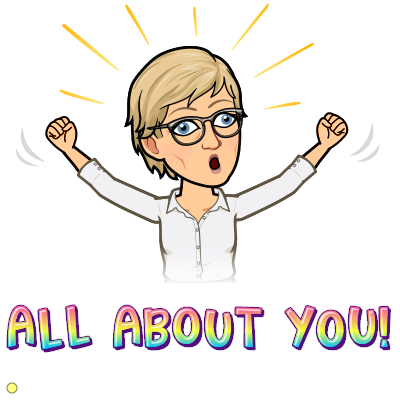 Your CURRICULUM VITAE (CV) is a way to promote yourself to investors and show them that you have what it takes to start a successful business.PERSONAL DETAILS  Name:  ____________________________		Year Group: ______________________PERSONAL PROFILE One sentence that describes you.  Do this once you have completed the rest of your CV. __________________________________________________________________________________________________________________________________________________EDUCATION List your favourite subjects.  When you’re older you will write your qualifications here. __________________________________________________________________________________________________________________________________________________SKILLSTransferable Skills - skills that you learn by experience that help you be good at jobs such as teamwork, creativity, leadership, problem solving, communication, organisation, writing, etc.__________________________________________________________________________________________________________________________________________________Technology and Foreign Language Skills / Ability eg Word - good, French - basic__________________________________________________________________________________________________________________________________________________WORK EXPERIENCE Your work setting up your Stride mini-business plan, walking the dog, helping with housework, caring for a relative, volunteering at a club, helping with jobs at school, etc.___________________________________________________________________________________________________________________________________________________________________________________________________________________________ACHIEVEMENTS Class monitor, sports team member, music grades, swimming badge, scouts award, special mention for supporting a friend, etc.__________________________________________________________________________________________________________________________________________________CLUBS, HOBBIES AND INTERESTS___________________________________________________________________________________________________________________________________________________________________________________________________________________________